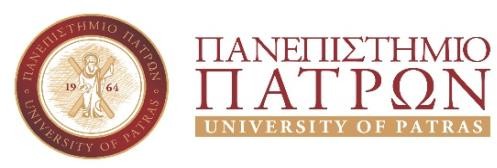 ΑΙΤΗΣΗ ΥΠΟΨΗΦΙΟΤΗΤΑΣ ΓΙΑ ΤΗΝ ΕΚΛΟΓΗ ΠΡΟΕΔΡΟΥ  ΤΟΥ ΤΜΗΜΑΤΟΣ ………………………………………………….για χρονικό διάστημα από ……………… έως …………………..Στοιχεία υποψηφίουΟνοματεπώνυμο:	………………………………..…………………………Πατρώνυμο:	…………………………………………………………..Α.Δ.Τ.:	………………………………Βαθμίδα:	………………………………………..…………………..Τμήμα:	………………………………………………..…………..Ημερομηνία γέννησης:	………………………..Τηλέφωνο γραφείου/ Κινητό: ……………………………………………….Email:                            ………………………Παρακαλώ, δεχθείτε την υποψηφιότητά μου για την θέση του Προέδρου του εν λόγω Τμήματος, για το χρονικό διάστημα από ………………… έως ………………...Δηλώνω υπεύθυνα ότι συντρέχουν οι λόγοι της υποψηφιότητας μου σύμφωνα με την σχετική προκήρυξη, τις διατάξεις του άρθρου 32 του Ν.4957/2022 και την κείμενη νομοθεσία.Συνημμένα, καταθέτω:Βιογραφικό σημείωμα: α. ναι □ όχι □ (σημειώστε με √), β. Συναινώ στην ανάρτησή του στην κεντρική ιστοσελίδα του Ιδρύματος ναι □ όχι □ (σημειώστε με √)Πάτρα …./…../ 2024	Ο/Η αιτών/ούσαΠ α ν ε π ι σ τ η μ ι ο ύ π ο λ η ,    2 6 5 0 4    Ρ ί ο / w w w . u p a t r a s . g r